2 0 2 0 년     월     일기 부 자  :                            (서명)  .개인정보 수집⦁이용 및 제공 동의서경희대학교에 보내주신 후원과 사랑에 깊이 감사드립니다.경희대학교 대외협력처는 발전기금 약정을 위한 개인정보 수집⦁이용을 위하여 『개인정보보호법 제15조 및 제22조』에 따라 귀하의 동의를 받고자 합니다. 발전기금과 관련하여 제공하신 개인정보는 정보주체의 동의 없이 공개 또는 제3자에게 제공되지 않으며, 개인정보보호법에 따라 보호됩니다.본인은 상기 내용과 같이 개인정보를 수집·이용 및 제공하는데 동의합니다.2 0 2 0 년     월     일기 부 자  :                            (서명)  .경희대학교 총장 귀하경희대학교 발전기금 약정서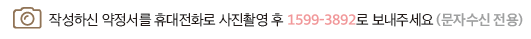 작성하신 약정서를 휴대전화로 사진촬영 후 1599-3892로 보내주세요 (문자수신 전용)인 적 사 항성    명주민등록번호주민등록번호주민등록번호기부금 영수증 발급신청 (택1)인 적 사 항법인(단체)명사업자등록번호사업자등록번호사업자등록번호기부금 영수증 발급신청 (택1)인 적 사 항휴대전화E-mailE-mailE-mail인 적 사 항주    소(우편물수령지)  자택      직장  자택      직장  자택      직장  자택      직장  자택      직장  자택      직장  자택      직장  자택      직장  자택      직장  자택      직장  자택      직장인 적 사 항본교와의 관계(중복체크 가능)  동문      재학생      학부모      교수/직원      부속병원/병설학교      기업/일반인  동문      재학생      학부모      교수/직원      부속병원/병설학교      기업/일반인  동문      재학생      학부모      교수/직원      부속병원/병설학교      기업/일반인  동문      재학생      학부모      교수/직원      부속병원/병설학교      기업/일반인  동문      재학생      학부모      교수/직원      부속병원/병설학교      기업/일반인  동문      재학생      학부모      교수/직원      부속병원/병설학교      기업/일반인  동문      재학생      학부모      교수/직원      부속병원/병설학교      기업/일반인  동문      재학생      학부모      교수/직원      부속병원/병설학교      기업/일반인  동문      재학생      학부모      교수/직원      부속병원/병설학교      기업/일반인  동문      재학생      학부모      교수/직원      부속병원/병설학교      기업/일반인  동문      재학생      학부모      교수/직원      부속병원/병설학교      기업/일반인약 정총    액금 ( 금 ( )원 )원 )원 )원 )원 )원 )원 약 정기    간 일시납부 정기납부 일시납부 정기납부20     년    월    일  납부 (예정)20     년    월    일  ~  20     년    월    일 / 총(    )회 / 월(                  )원씩20     년    월    일  납부 (예정)20     년    월    일  ~  20     년    월    일 / 총(    )회 / 월(                  )원씩20     년    월    일  납부 (예정)20     년    월    일  ~  20     년    월    일 / 총(    )회 / 월(                  )원씩20     년    월    일  납부 (예정)20     년    월    일  ~  20     년    월    일 / 총(    )회 / 월(                  )원씩20     년    월    일  납부 (예정)20     년    월    일  ~  20     년    월    일 / 총(    )회 / 월(                  )원씩20     년    월    일  납부 (예정)20     년    월    일  ~  20     년    월    일 / 총(    )회 / 월(                  )원씩20     년    월    일  납부 (예정)20     년    월    일  ~  20     년    월    일 / 총(    )회 / 월(                  )원씩20     년    월    일  납부 (예정)20     년    월    일  ~  20     년    월    일 / 총(    )회 / 월(                  )원씩20     년    월    일  납부 (예정)20     년    월    일  ~  20     년    월    일 / 총(    )회 / 월(                  )원씩약 정캠 퍼 스  서울캠퍼스                  국제캠퍼스  서울캠퍼스                  국제캠퍼스  서울캠퍼스                  국제캠퍼스  서울캠퍼스                  국제캠퍼스  서울캠퍼스                  국제캠퍼스  서울캠퍼스                  국제캠퍼스  서울캠퍼스                  국제캠퍼스  서울캠퍼스                  국제캠퍼스  서울캠퍼스                  국제캠퍼스  서울캠퍼스                  국제캠퍼스  서울캠퍼스                  국제캠퍼스약 정기 부 금용    도  경희발전기금               * 경희종합발전계획에 따라 사용합니다.   지정발전기금         (기금사용용도:                                                                ) * 대학(원),학과(부),연구소 등 사용처 및 용도를 지정하여 기부하실 수 있습니다.  경희발전기금               * 경희종합발전계획에 따라 사용합니다.   지정발전기금         (기금사용용도:                                                                ) * 대학(원),학과(부),연구소 등 사용처 및 용도를 지정하여 기부하실 수 있습니다.  경희발전기금               * 경희종합발전계획에 따라 사용합니다.   지정발전기금         (기금사용용도:                                                                ) * 대학(원),학과(부),연구소 등 사용처 및 용도를 지정하여 기부하실 수 있습니다.  경희발전기금               * 경희종합발전계획에 따라 사용합니다.   지정발전기금         (기금사용용도:                                                                ) * 대학(원),학과(부),연구소 등 사용처 및 용도를 지정하여 기부하실 수 있습니다.  경희발전기금               * 경희종합발전계획에 따라 사용합니다.   지정발전기금         (기금사용용도:                                                                ) * 대학(원),학과(부),연구소 등 사용처 및 용도를 지정하여 기부하실 수 있습니다.  경희발전기금               * 경희종합발전계획에 따라 사용합니다.   지정발전기금         (기금사용용도:                                                                ) * 대학(원),학과(부),연구소 등 사용처 및 용도를 지정하여 기부하실 수 있습니다.  경희발전기금               * 경희종합발전계획에 따라 사용합니다.   지정발전기금         (기금사용용도:                                                                ) * 대학(원),학과(부),연구소 등 사용처 및 용도를 지정하여 기부하실 수 있습니다.  경희발전기금               * 경희종합발전계획에 따라 사용합니다.   지정발전기금         (기금사용용도:                                                                ) * 대학(원),학과(부),연구소 등 사용처 및 용도를 지정하여 기부하실 수 있습니다.  경희발전기금               * 경희종합발전계획에 따라 사용합니다.   지정발전기금         (기금사용용도:                                                                ) * 대학(원),학과(부),연구소 등 사용처 및 용도를 지정하여 기부하실 수 있습니다.  경희발전기금               * 경희종합발전계획에 따라 사용합니다.   지정발전기금         (기금사용용도:                                                                ) * 대학(원),학과(부),연구소 등 사용처 및 용도를 지정하여 기부하실 수 있습니다.  경희발전기금               * 경희종합발전계획에 따라 사용합니다.   지정발전기금         (기금사용용도:                                                                ) * 대학(원),학과(부),연구소 등 사용처 및 용도를 지정하여 기부하실 수 있습니다.약 정기부사유(자유기재)약 정기부추천인기 부 방 법 무통장입금입금계좌[서울캠퍼스] 하나은행 278-810023-98605 (예금주:경희대)[국제캠퍼스] 하나은행 428-141962-19304 (예금주:경희대)[서울캠퍼스] 하나은행 278-810023-98605 (예금주:경희대)[국제캠퍼스] 하나은행 428-141962-19304 (예금주:경희대)[서울캠퍼스] 하나은행 278-810023-98605 (예금주:경희대)[국제캠퍼스] 하나은행 428-141962-19304 (예금주:경희대)[서울캠퍼스] 하나은행 278-810023-98605 (예금주:경희대)[국제캠퍼스] 하나은행 428-141962-19304 (예금주:경희대)[서울캠퍼스] 하나은행 278-810023-98605 (예금주:경희대)[국제캠퍼스] 하나은행 428-141962-19304 (예금주:경희대)[서울캠퍼스] 하나은행 278-810023-98605 (예금주:경희대)[국제캠퍼스] 하나은행 428-141962-19304 (예금주:경희대)[서울캠퍼스] 하나은행 278-810023-98605 (예금주:경희대)[국제캠퍼스] 하나은행 428-141962-19304 (예금주:경희대)[서울캠퍼스] 하나은행 278-810023-98605 (예금주:경희대)[국제캠퍼스] 하나은행 428-141962-19304 (예금주:경희대)[서울캠퍼스] 하나은행 278-810023-98605 (예금주:경희대)[국제캠퍼스] 하나은행 428-141962-19304 (예금주:경희대)[서울캠퍼스] 하나은행 278-810023-98605 (예금주:경희대)[국제캠퍼스] 하나은행 428-141962-19304 (예금주:경희대)기 부 방 법 무통장입금입금자명  기부자명과 동일    기부자명과 동일하지 않을 경우  [입금자명:                              ]  기부자명과 동일    기부자명과 동일하지 않을 경우  [입금자명:                              ]  기부자명과 동일    기부자명과 동일하지 않을 경우  [입금자명:                              ]  기부자명과 동일    기부자명과 동일하지 않을 경우  [입금자명:                              ]  기부자명과 동일    기부자명과 동일하지 않을 경우  [입금자명:                              ]  기부자명과 동일    기부자명과 동일하지 않을 경우  [입금자명:                              ]  기부자명과 동일    기부자명과 동일하지 않을 경우  [입금자명:                              ]  기부자명과 동일    기부자명과 동일하지 않을 경우  [입금자명:                              ]  기부자명과 동일    기부자명과 동일하지 않을 경우  [입금자명:                              ]  기부자명과 동일    기부자명과 동일하지 않을 경우  [입금자명:                              ]기 부 방 법 자 동 이 체( C M S )(매월25일출금)은 행 명           은행           은행           은행           은행계좌번호계좌번호계좌번호기 부 방 법 자 동 이 체( C M S )(매월25일출금)예금주명  기부자명과 동일  기부자명과 동일하지 않을 경우       [예금주명:               예금주 생년월일:                  ]  기부자명과 동일  기부자명과 동일하지 않을 경우       [예금주명:               예금주 생년월일:                  ]  기부자명과 동일  기부자명과 동일하지 않을 경우       [예금주명:               예금주 생년월일:                  ]  기부자명과 동일  기부자명과 동일하지 않을 경우       [예금주명:               예금주 생년월일:                  ]  기부자명과 동일  기부자명과 동일하지 않을 경우       [예금주명:               예금주 생년월일:                  ]  기부자명과 동일  기부자명과 동일하지 않을 경우       [예금주명:               예금주 생년월일:                  ]  기부자명과 동일  기부자명과 동일하지 않을 경우       [예금주명:               예금주 생년월일:                  ]  기부자명과 동일  기부자명과 동일하지 않을 경우       [예금주명:               예금주 생년월일:                  ]  기부자명과 동일  기부자명과 동일하지 않을 경우       [예금주명:               예금주 생년월일:                  ]  기부자명과 동일  기부자명과 동일하지 않을 경우       [예금주명:               예금주 생년월일:                  ]기 부 방 법 급여공제사    번* 경희대학교, 경희의료기관 교직원만 해당* 경희대학교, 경희의료기관 교직원만 해당* 경희대학교, 경희의료기관 교직원만 해당* 경희대학교, 경희의료기관 교직원만 해당“기부자님의 소중한 후원에 깊이 감사드립니다.출연해 주신 기부금은 법정기부금으로 연간 소득금액 한도 내에서 세금감면 혜택을 받으실 수 있습니다.”“기부자님의 소중한 후원에 깊이 감사드립니다.출연해 주신 기부금은 법정기부금으로 연간 소득금액 한도 내에서 세금감면 혜택을 받으실 수 있습니다.”“기부자님의 소중한 후원에 깊이 감사드립니다.출연해 주신 기부금은 법정기부금으로 연간 소득금액 한도 내에서 세금감면 혜택을 받으실 수 있습니다.”“기부자님의 소중한 후원에 깊이 감사드립니다.출연해 주신 기부금은 법정기부금으로 연간 소득금액 한도 내에서 세금감면 혜택을 받으실 수 있습니다.”“기부자님의 소중한 후원에 깊이 감사드립니다.출연해 주신 기부금은 법정기부금으로 연간 소득금액 한도 내에서 세금감면 혜택을 받으실 수 있습니다.”“기부자님의 소중한 후원에 깊이 감사드립니다.출연해 주신 기부금은 법정기부금으로 연간 소득금액 한도 내에서 세금감면 혜택을 받으실 수 있습니다.”“기부자님의 소중한 후원에 깊이 감사드립니다.출연해 주신 기부금은 법정기부금으로 연간 소득금액 한도 내에서 세금감면 혜택을 받으실 수 있습니다.”“기부자님의 소중한 후원에 깊이 감사드립니다.출연해 주신 기부금은 법정기부금으로 연간 소득금액 한도 내에서 세금감면 혜택을 받으실 수 있습니다.”“기부자님의 소중한 후원에 깊이 감사드립니다.출연해 주신 기부금은 법정기부금으로 연간 소득금액 한도 내에서 세금감면 혜택을 받으실 수 있습니다.”“기부자님의 소중한 후원에 깊이 감사드립니다.출연해 주신 기부금은 법정기부금으로 연간 소득금액 한도 내에서 세금감면 혜택을 받으실 수 있습니다.”“기부자님의 소중한 후원에 깊이 감사드립니다.출연해 주신 기부금은 법정기부금으로 연간 소득금액 한도 내에서 세금감면 혜택을 받으실 수 있습니다.”“기부자님의 소중한 후원에 깊이 감사드립니다.출연해 주신 기부금은 법정기부금으로 연간 소득금액 한도 내에서 세금감면 혜택을 받으실 수 있습니다.”“기부자님의 소중한 후원에 깊이 감사드립니다.출연해 주신 기부금은 법정기부금으로 연간 소득금액 한도 내에서 세금감면 혜택을 받으실 수 있습니다.”경희대학교 대외협력처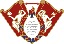 서울캠퍼스      TEL 02.961.0931~2                  FAX 02.961.9554   우편 (02447) 서울특별시 동대문구 경희대로 26 경희대학교 대외협력처국제캠퍼스      TEL 031.201.3190~1        FAX 031.201.3192        우편 (17104) 경기도 용인시 기흥구 덕영대로 1732 경희대학교 대외협력처E-mail  http://give.khu.ac.kr                                                                                                       홈페이지 http://give.khu.ac.kr뒷면 계속(개인정보 수집·이용 및 제공 동의) 1. 주민등록번호 수집⦁이용 사항 고지소득세법시행령 제208조의3 제1항 제1호에 근거하여 발전기금 납입 증명 발급을 위해 주민등록번호를 수집·이용합니다.2. 개인정보 수집⦁이용 사항 고지개인정보보호법 제15조 제1항 제2호, 제3호에 따라 정보 주체의 동의 없이 개인정보를 수집⦁이용합니다.3. 개인정보 수집⦁이용 동의개인정보 수집⦁이용에 대한 동의를 거부할 권리가 있습니다. 선택 항목의 동의를 거부하셔도 발전기금 기부(약정)은 가능하나, 일부 업무에 제한이 있을 수 있습니다.4. 개인정보 제3자 제공 동의 (자동이체, 카드결제, 휴대폰결제 기부자만 해당)귀하는 아래와 같이 개인정보를 제3자에게 제공 되는 것에 대한 동의를 거부할 권리가 있습니다. 단, 제3자에게 개인정보 제공에 동의하지 않는 경우 기부금 자동이체를 하실 수가 없습니다.